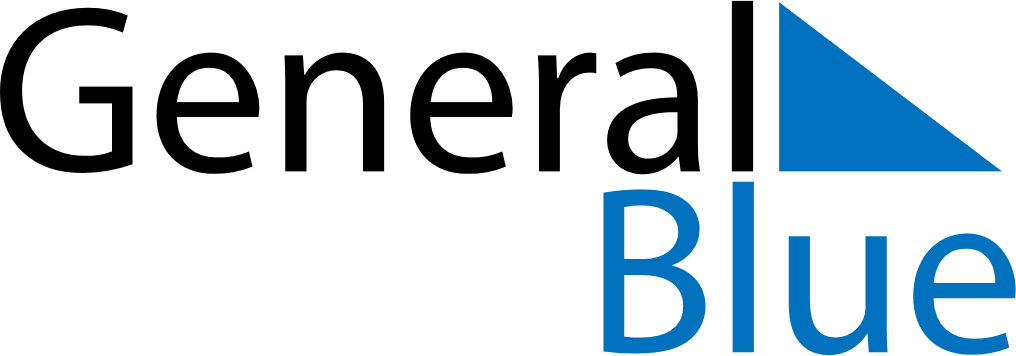 December 2024December 2024December 2024December 2024December 2024December 2024Kolding, DenmarkKolding, DenmarkKolding, DenmarkKolding, DenmarkKolding, DenmarkKolding, DenmarkSunday Monday Tuesday Wednesday Thursday Friday Saturday 1 2 3 4 5 6 7 Sunrise: 8:26 AM Sunset: 3:56 PM Daylight: 7 hours and 30 minutes. Sunrise: 8:27 AM Sunset: 3:55 PM Daylight: 7 hours and 27 minutes. Sunrise: 8:29 AM Sunset: 3:54 PM Daylight: 7 hours and 25 minutes. Sunrise: 8:30 AM Sunset: 3:53 PM Daylight: 7 hours and 23 minutes. Sunrise: 8:32 AM Sunset: 3:53 PM Daylight: 7 hours and 21 minutes. Sunrise: 8:33 AM Sunset: 3:52 PM Daylight: 7 hours and 19 minutes. Sunrise: 8:35 AM Sunset: 3:52 PM Daylight: 7 hours and 17 minutes. 8 9 10 11 12 13 14 Sunrise: 8:36 AM Sunset: 3:51 PM Daylight: 7 hours and 15 minutes. Sunrise: 8:37 AM Sunset: 3:51 PM Daylight: 7 hours and 13 minutes. Sunrise: 8:38 AM Sunset: 3:50 PM Daylight: 7 hours and 12 minutes. Sunrise: 8:40 AM Sunset: 3:50 PM Daylight: 7 hours and 10 minutes. Sunrise: 8:41 AM Sunset: 3:50 PM Daylight: 7 hours and 9 minutes. Sunrise: 8:42 AM Sunset: 3:50 PM Daylight: 7 hours and 8 minutes. Sunrise: 8:43 AM Sunset: 3:50 PM Daylight: 7 hours and 7 minutes. 15 16 17 18 19 20 21 Sunrise: 8:44 AM Sunset: 3:50 PM Daylight: 7 hours and 6 minutes. Sunrise: 8:44 AM Sunset: 3:50 PM Daylight: 7 hours and 5 minutes. Sunrise: 8:45 AM Sunset: 3:50 PM Daylight: 7 hours and 4 minutes. Sunrise: 8:46 AM Sunset: 3:50 PM Daylight: 7 hours and 4 minutes. Sunrise: 8:47 AM Sunset: 3:51 PM Daylight: 7 hours and 3 minutes. Sunrise: 8:47 AM Sunset: 3:51 PM Daylight: 7 hours and 3 minutes. Sunrise: 8:48 AM Sunset: 3:51 PM Daylight: 7 hours and 3 minutes. 22 23 24 25 26 27 28 Sunrise: 8:48 AM Sunset: 3:52 PM Daylight: 7 hours and 3 minutes. Sunrise: 8:49 AM Sunset: 3:53 PM Daylight: 7 hours and 3 minutes. Sunrise: 8:49 AM Sunset: 3:53 PM Daylight: 7 hours and 4 minutes. Sunrise: 8:49 AM Sunset: 3:54 PM Daylight: 7 hours and 4 minutes. Sunrise: 8:50 AM Sunset: 3:55 PM Daylight: 7 hours and 4 minutes. Sunrise: 8:50 AM Sunset: 3:55 PM Daylight: 7 hours and 5 minutes. Sunrise: 8:50 AM Sunset: 3:56 PM Daylight: 7 hours and 6 minutes. 29 30 31 Sunrise: 8:50 AM Sunset: 3:57 PM Daylight: 7 hours and 7 minutes. Sunrise: 8:50 AM Sunset: 3:58 PM Daylight: 7 hours and 8 minutes. Sunrise: 8:50 AM Sunset: 3:59 PM Daylight: 7 hours and 9 minutes. 